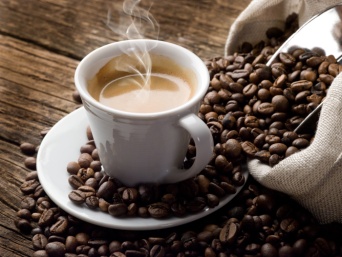 un café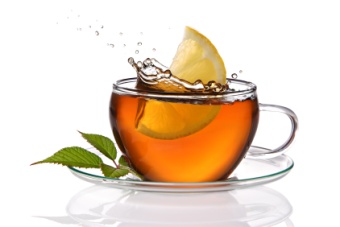 un thé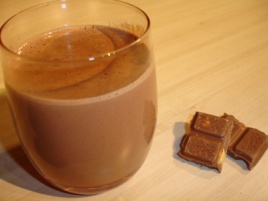 un chocolat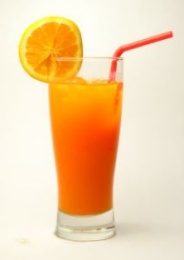 un jus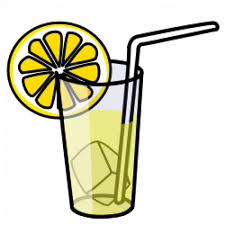 une limonade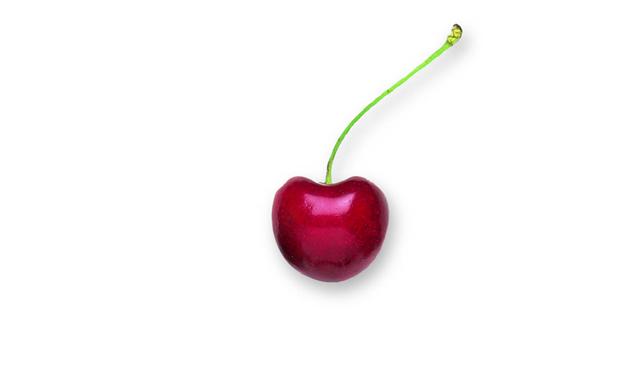 une cerisede l’eau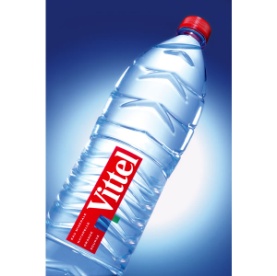 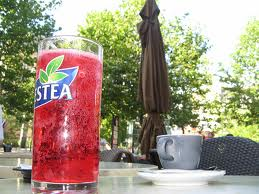 un diabolo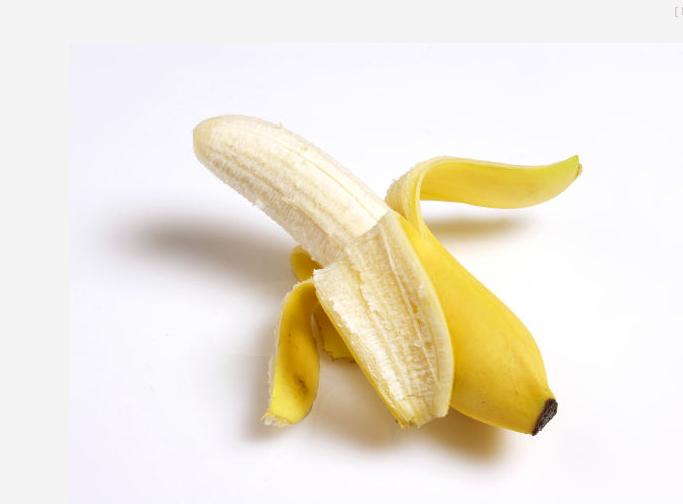 une banane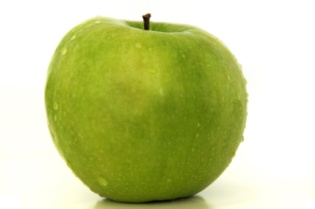 une pomme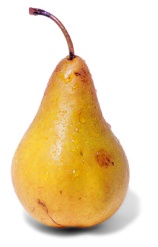 une poire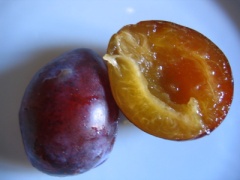 une prune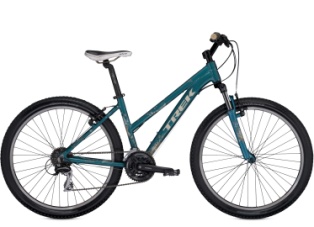 un vélo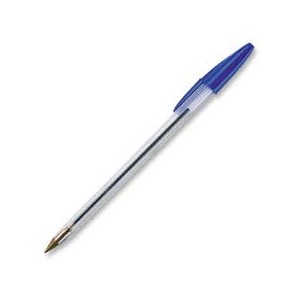 un stylo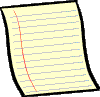 un papier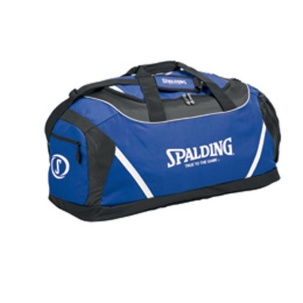 un sac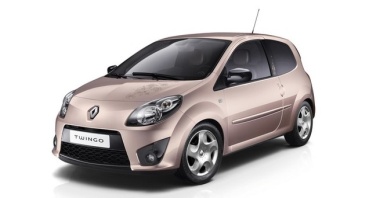 une voiture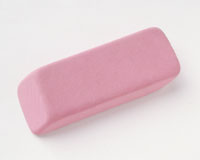 une gomme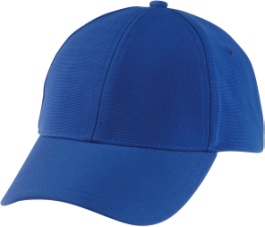 une casquette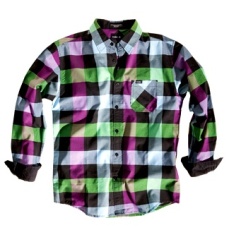 une chemise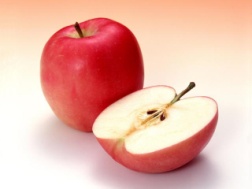 un fruit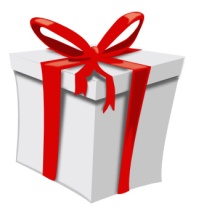 un cadeau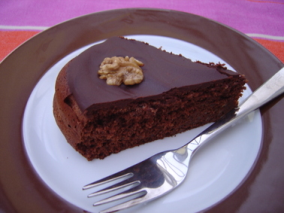 un gâteau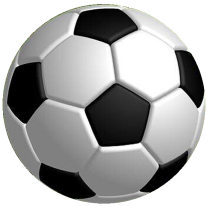 un ballonune fille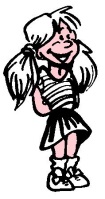 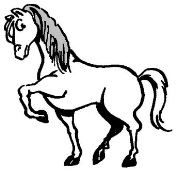 un chevalun portable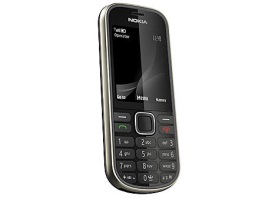 une glace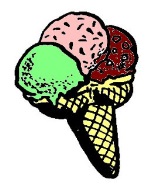 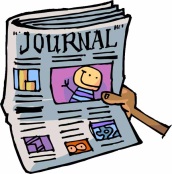 un journal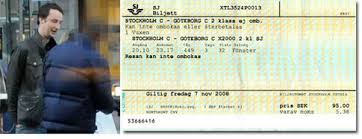 un billet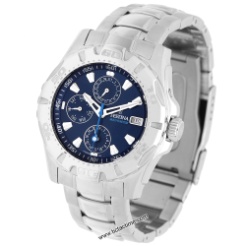 une montre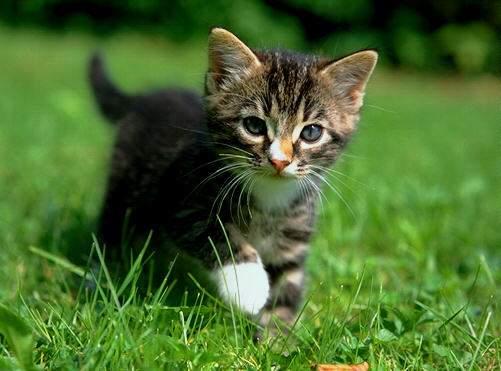 un chatun coca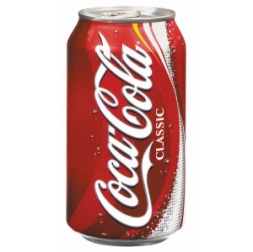 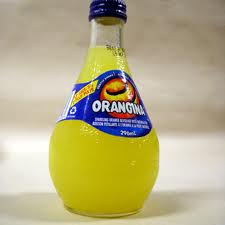 une orangina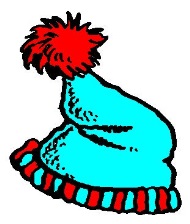 un bonnet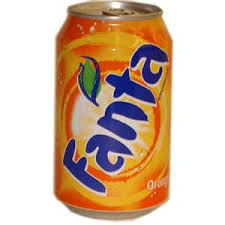 une Fanta